 NOTE A TOUS 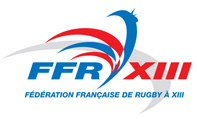 N°        /   /FD/2015						Paris, le 16 mars 2015Super XIII écoles de rugbyPLAISANCE du TOUCH  – 9 Mai 2015Bonjour à tous,A l’occasion de la Finale du Championnat de France, le 9 mai à Colomiers, la Fédération Française de Rugby à XIII organise le «Super XIII». Ce grand rassemblement national, qui se fera en collaboration avec le comité de la Haute Garonne,  proposera le programme suivant :-  Tournoi des Écoles de Rugby (premiers pas à V, pupilles à V, poussins à VII et benjamins à IX ou à XIII) sur le site des terrains municipaux de la ville de Plaisance du Touch (31).  Accueil à partir de 8h45. Début à 9h30. Fin à 12h30.A l’issue des tournois, les participants pourront  assister à la finale du championnat de France Elite 1 et du championnat Junior Elite.Conditions d’inscription pour le tournoi des écoles de rugby :Un chèque de caution de 100 Euros établi à l’ordre de la FFR XIII sera demandé pour chaque équipe engagée (pour les clubs ayant plusieurs équipes, 1 seul chèque de caution est demandé). Il  devra être envoyé au Comité de Haute Garonne en même temps que la fiche d’inscription. Ce chèque sera rendu le jour du Tournoi.Il n’y a pas de frais d’engagement.Pour assister à la finale, chaque équipe bénéficiera d’une entrée générale gratuite pour chaque joueur et de 2 entrées générales pour l’encadrement de l’équipe.Le délai pour les inscriptions est le 1er mai 2015				Le Directeur Technique National                                                                                                           Patrick PedrazzaniBULLETIN D’ENGAGEMENT du  «SUPER XIII »9 MAI 2015BULLETIN REPONSE A RETOURNER AVANT LE  1er Mai  2015 accompagné du chèque de caution :Comité de la Haute Garonne de Rugby à XIII						SUPER XIII                                                               Centre sportif Léo Lagrange					54 Rue des 7 Troubadours                                                                     31000      Toulouse					    Tel : 06 09 24 75 19TOURNOI DES ECOLES DE RUGBY :CLUB : ……………………………………………………………………………………NOM et Prénom du Responsable : ……………………………………………………………………..Téléphone : …………..…………. E-mail : ……………………. PREMIERS PAS à V		(1)   OUI	  NON 	Nombre d’équipes : …………PUPILLES à V			(1)   OUI	  NON 	Nombre d’équipes : …………POUSSINS à VII			(1)   OUI	  NON 	Nombre d’équipes : …………BENJAMINS (2)  à XIII	             (1)   OUI	  NON 	Nombre d’équipes : …………BENJAMINS* à IX             	   (1)   OUI	  NON 	Nombre d’équipes : …………(2) suivant le nombre d’équipes engagées, le tournoi benjamins pourra se faire à XIII, à IX, ou un terrain à IX et un terrain à XIIICochez la case correspondante 